Appendix ADAVISON COUNTY DRAINAGE APPLICATIONApplicant(s):                     			Permit (Parcel) Number:  09000-10260-201-00Name:  Nebelsick, Chris				Date Filed with Register of Deeds: ___________Address:  25830 408th Ave. 				Date received: 10-29-18	     Mitchell, SD  57301Phone:     770-1565					Email:  nebel@centurylink.netSubmitting Application to:    Drainage Board 	   Administrator for Administrative Approval NOTE:  This application must be accompanied by a detailed site plan, showing:The location of the proposed drainage system; to include the inlet, outlet, & all drains.The direction of the water flow.  The destination of water from the outlet, up to 1 mile. Landowners affected will be notified by the Drainage Administrator. The Township Board Chairman will also be notified and a copy of this application will be attached. For Administrative Approval, provide waivers (Appendix B) from landowners ½ mile upstream, 1 mile downstream, and a ¼ mile buffer on both sides of the drainage area.List of all landowners ½ mile upstream, 1 mile downstream, and ¼ mile buffer on both sides: NAME					ADDRESS				PHONEBY SIGNING THIS APPLICATION, AS OWNER OF RECORD OF THE FOLLOWING PARCEL OF LAND FOR A DRAINAGE APPLICATION, ALLOWS PERMISSION TO THE DESIGNATED DRAINAGE ADMINISTRATOR TO ENTER UPON THE FOLLOWING PROPERTIES, FOR THE PURPOSE OF INSPECTION AND OBTAINING INFORMATION FOR THE ADMINISTRATIVE OR DRAINAGE COMMMISSION’S DECISION.   (INITIALS _________)LocationLocation of land to be drained:NE ¼ Ex that portion beginning at NE corner S8 Rods Thence W12 Rods Thence N8 Rods Thence E12 Rods and Ex Grosz Tract 1 of Sec 20 Twp 102 Rge 60 County Davison Location of outlet end of proposed drain:NE ¼ Ex that portion beginning at NE corner S8 Rods Thence W12 Rods Thence N8 Rods Thence E12 Rods and Ex Grosz Tract 1 of Sec 20 Twp 102 Rge 60 County DavisonName or description (if any) of any watercourse, lake, slough, draw, natural drain-way, stream, creek, river, drain or ditch that is involved in this application: Draining land to the northwest of a 3-dot blue line which drains to the north across Quinton Young’s land and back onto Nebelsick’s land and crosses 408th Ave and into Enemy Creek on Jerome McNary’s Land.Any structures unable to be altered in the drainage path: _______________________________Description of Proposed Drainage System:   Open Drainage DitchApproximate size of area being drained (Acres): ___________________________________Elevation change from the inlet to the outlet (Feet): _________________________________Length of Solid Drain (Feet): ______________________________________________Length of Perforated Drain (Feet): _____________________________________________Total Length of all Drain (Feet): _____________________________________________Diameter(s) of Drain (Inches): _______________________________________________Any boring under roadway: _______________________________________________Explanation of Drain Design: Closed Drainage Ditch (Underground drain tile)Approximate size of area being drained (Acres): 40_____________________________Elevation change from the inlet to the outlet (Feet): ____________________________Length of Solid Drain (Feet): ______________________________________________Length of Perforated Drain (Feet): 2,200’ of 4” and 800’ of 5”________________________Total Length of all Drain (Feet): 3,000’__________________________________________Diameter(s) of Drain (Inches): 2,200’ of 4” and 800’ of 5”__________________________Any boring under roadway: _______________________________________________Explanation of Drain Design:   Other Type of Drainage Ditch:Approximate size of area being drained (Acres): _______________________________Elevation change from the inlet to the outlet (Feet):_____________________________Any boring under roadway: _______________________________________________Explanation of Drain Design: ________________________________________________________________________________________________________________________________________________________________________________________________________________________________________________________________South Dakota One Call Locate Date:  _______________________________________________General Considerations:State any facts or reasons you believe are pertinent to the proposed drainage system that may assist the Administrator or Board in consideration of this application. __________________________________________________________________________________________________________________________________________________________________Required Signatures:If the drainage system allows water to enter a Road Right of Way, a signature from the appropriate Road Authority is also required. This includes Township, County, and State roads. ________________________________________ 		____________________________________Road Authority Signature					Road Authority Signature					___________________________________________		Applicant/Owner Notarized Signature					STATE OF SOUTH DAKOTA		)						) SSCOUNTY OF DAVISON			)	On this ________day of ______________, ________, before me, the undersigned officer, personally appeared ____________________________________, known to me or satisfactorily proven to be the person whose name is subscribed to the within instrument and acknowledge that __he__ executed the same for the purposes therein contained.	In Witness Whereof, I hereunto set my hand and seal.(Seal)			     _____________________		_______________________				Notary Public			   My Commission Expires____________________________________Applicant Renter Notarized SignatureSTATE OF SOUTH DAKOTA		)						) SSCOUNTY OF DAVISON			)	On this ________day of ______________, ________, before me, the undersigned officer, personally appeared ____________________________________, known to me or satisfactorily proven to be the person whose name is subscribed to the within instrument and acknowledge that __he__ executed the same for the purposes therein contained.	In Witness Whereof, I hereunto set my hand and seal.(Seal)			     _____________________		_______________________				Notary Public			   My Commission Expires_____________________________________Contractor Notarized SignatureSTATE OF SOUTH DAKOTA		)						) SSCOUNTY OF DAVISON			)	On this ________day of ______________, ________, before me, the undersigned officer, personally appeared ____________________________________, known to me or satisfactorily proven to be the person whose name is subscribed to the within instrument and acknowledge that __he__ executed the same for the purposes therein contained.	In Witness Whereof, I hereunto set my hand and seal.(Seal)			     _____________________		_______________________				Notary Public			   My Commission ExpiresAdministrator or Drainage Board Decision:This Application to drain is hereby: Approved 		 Disapproved 		Date: ______________________Attached hereto and incorporated herein are special conditions on this permit:Administratively Approved to install drainage under Section 2:10 (1) Administrative Approval of Drainage Permits. ___________________________________________________________________________________________________________________________________________________________________________________________________________________________________________________________________________________________________Planning & Zoning Administrator_____________________________________________Drainage Commission Chairperson_____________________________________________County Auditor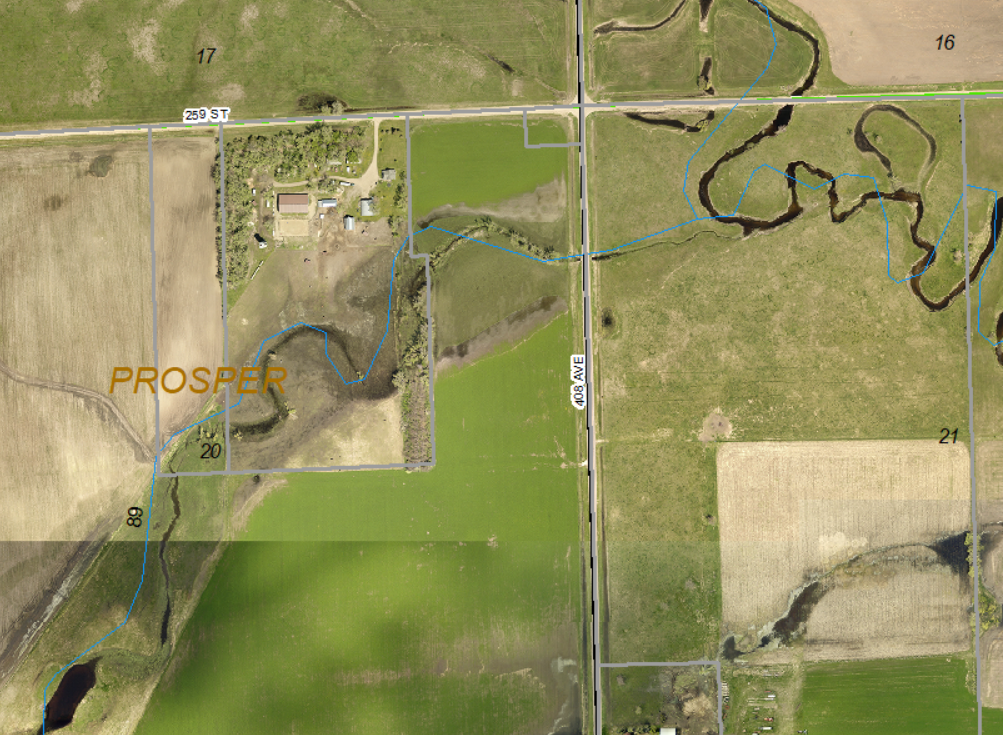 